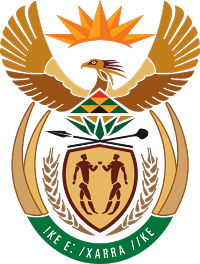 MINISTRY FOR COOPERATIVE GOVERNANCE AND TRADITIONAL AFFAIRSREPUBLIC OF SOUTH AFRICANATIONAL ASSEMBLYQUESTION FOR WRITTEN REPLYQUESTION NUMBER 54 / 202054.	Mr C Brink (DA) to ask the Minister of Cooperative Governance and Traditional Affairs:(1)	(a) In which municipalities and (b) on what dates did she exercise her powers to intervene in terms of section 139(7) of the Constitution of the Republic of South Africa, 1996, in the stead of the provincial executive since her appointment to the current portfolio; (2)	what (a) was the purpose of each intervention, (b) form did each intervention take and (c) was the outcome of each intervention? NW58EREPLY:The information requested by the Honourable Member is not readily available in the Department. The information will be submitted to the Honourable Member as soon as it is availableThank you